 Лепка «Салют  к  Дню Победы»Программное содержание:Образовательные задачи: учить отщипывать маленькие кусочки пластилина от куска и скатывать из них шарики диаметром 10 мм; учить надавливающим движением указательного пальца, прижимать пластилин к листу.Развивающие задачи: развивать мелкую моторику рук, мышление, речь, координировать движение рук, формировать интерес к работе с пластилином, закреплять цвета.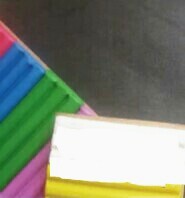 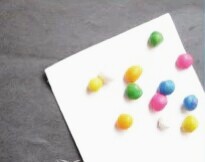 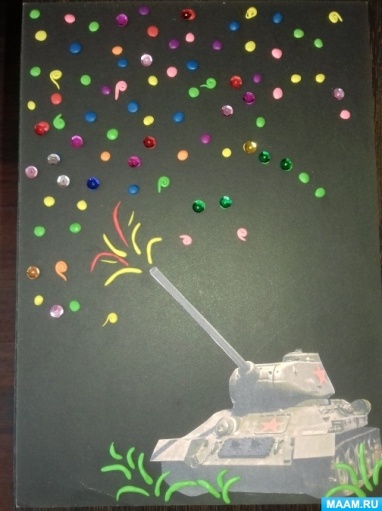 А можно попробовать с малышом размазывать пластилин в разные стороны.Нам потребуется пластилин разных цветов, альбомный лист и умелые ручки.Вот примеры готовой работы, на черном или синем фоне. Такой салют может быть как самостоятельным рисунком, так и дополнением, например, к танку или к надписи 9 мая, также красиво он будет смотреться и на светлом фоне.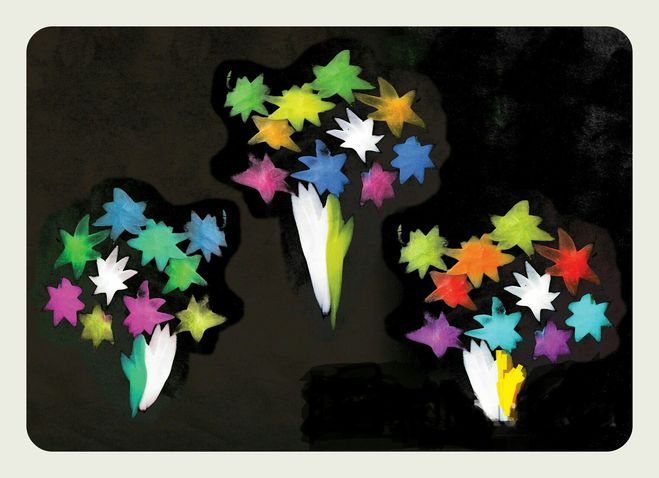 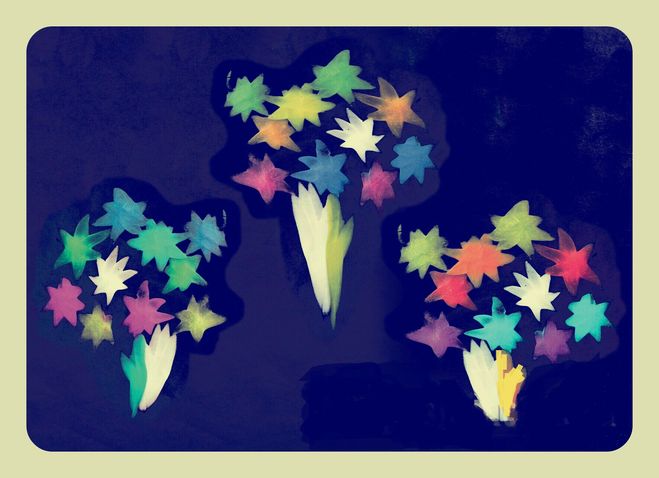 Приступим. Подготовим пластилин и накатаем из него шарики. Малыш должен хорошо справиться с этой частью работыКладем шарик на лист (картон) и прижимаем, чтобы он прилип.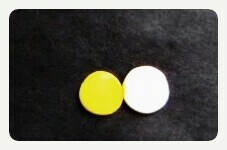 А теперь пальчиком начинаем его размазывать. Вот здесь движениями вверх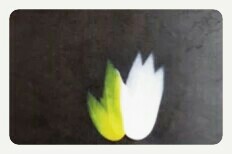 Примерно так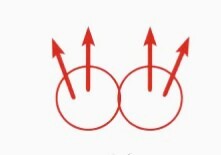 Затем вниз, в стороны. Вот желтенький готов.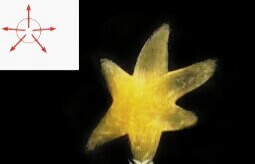 Проделываем все то же с другими цветами.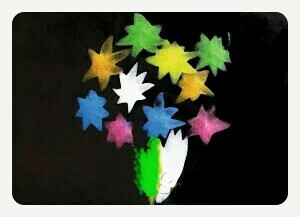 Вот и готово! Очень быстро, несложно и эффектно.